Литературный  калейдоскоп «В гостях у сказки»    Сказка – это удивительная волшебная  страна, в которой происходят самые необыкновенные чудеса и превращения. Сказки несут детям волшебные и мудрые уроки познания. Они завораживают маленьких слушателей и помогают им разобраться в вопросах дружбы и любви к людям, помогают понять, что такое добро и зло, трусость и храбрость.     25 июля детская библиотека пригласила ребят ОЗГ СОШ № 2 на литературный калейдоскоп «В гостях у сказки ".     Ребята вместе с библиотекарем  отправились в удивительный мир сказок, где они узнали, в чем же заключена их волшебная сила и  чему они учат.     В игровой форме ребята вспоминали названия сказок,   героев, которые живут на страницах книг, волшебные предметы. Дети активно участвовали  в различных конкурсах, играх, викторинах. Показали свою ловкость, быстроту и знание сказок. Настроение у всех было приподнятое.    Встреча получилась интересной, весёлой и познавательной.     Путешествие в сказку закончилось, но сказка всегда остается с читателем, стоит только взять книжку в библиотеке, открыть её и прочитать.    После мероприятия ребята обменивались своими впечатлениями. Многие взяли для чтения на дом произведения, которые им пришлись по душе.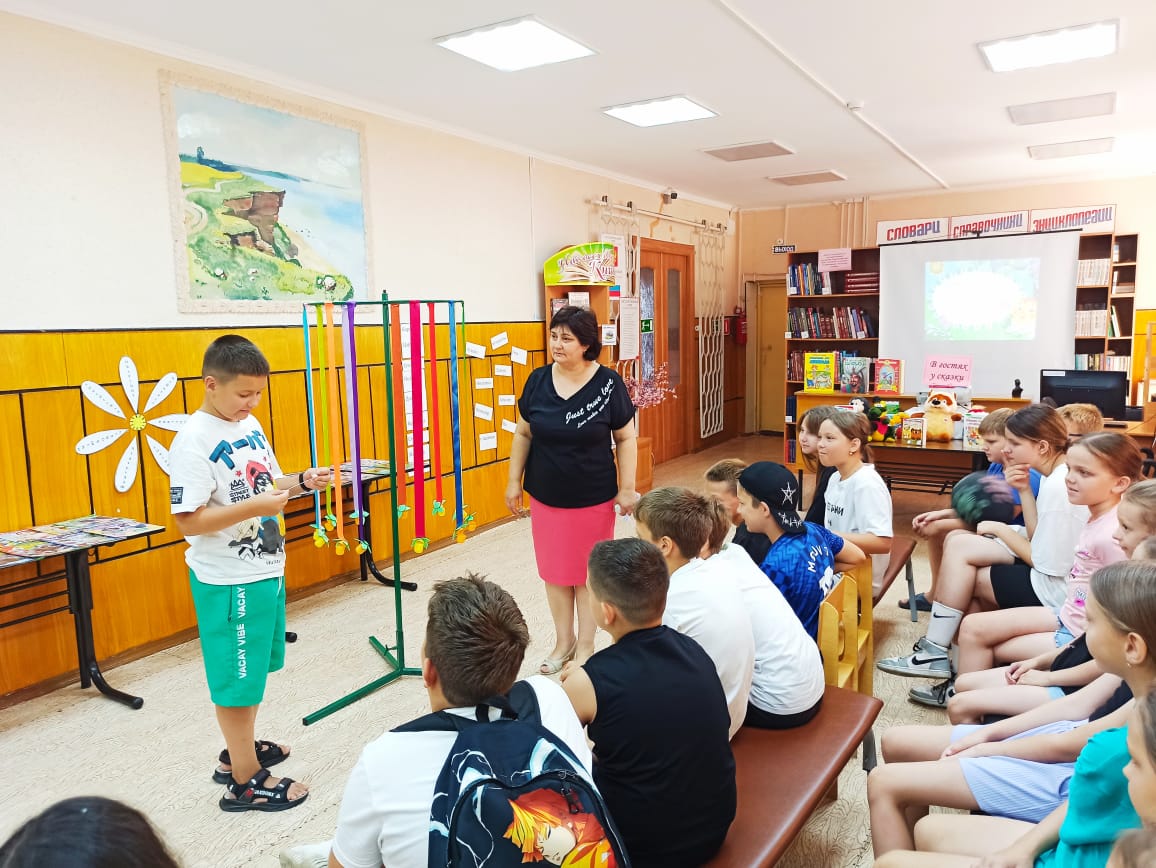 